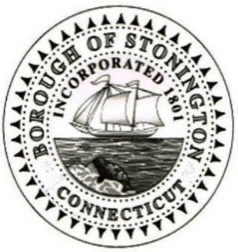 BOROUGH OF STONINGTONOFFICE OF THE FIRE MARSHAL100 Main Street, PO Box 384Stonington, CT  06378(860) 535-3315 Fax (860) 535-9185Email: borofiremarshal@comcast.netDateINVOICEName_______________________________________________Address_____________________________________________Purchase & installation of Knox Box:								$358.00Please make check payable to Stonington Borough Fire DepartmentAnd mail to above addressThank you.Very truly yours,Jeffrey HoadleyFire Marshal